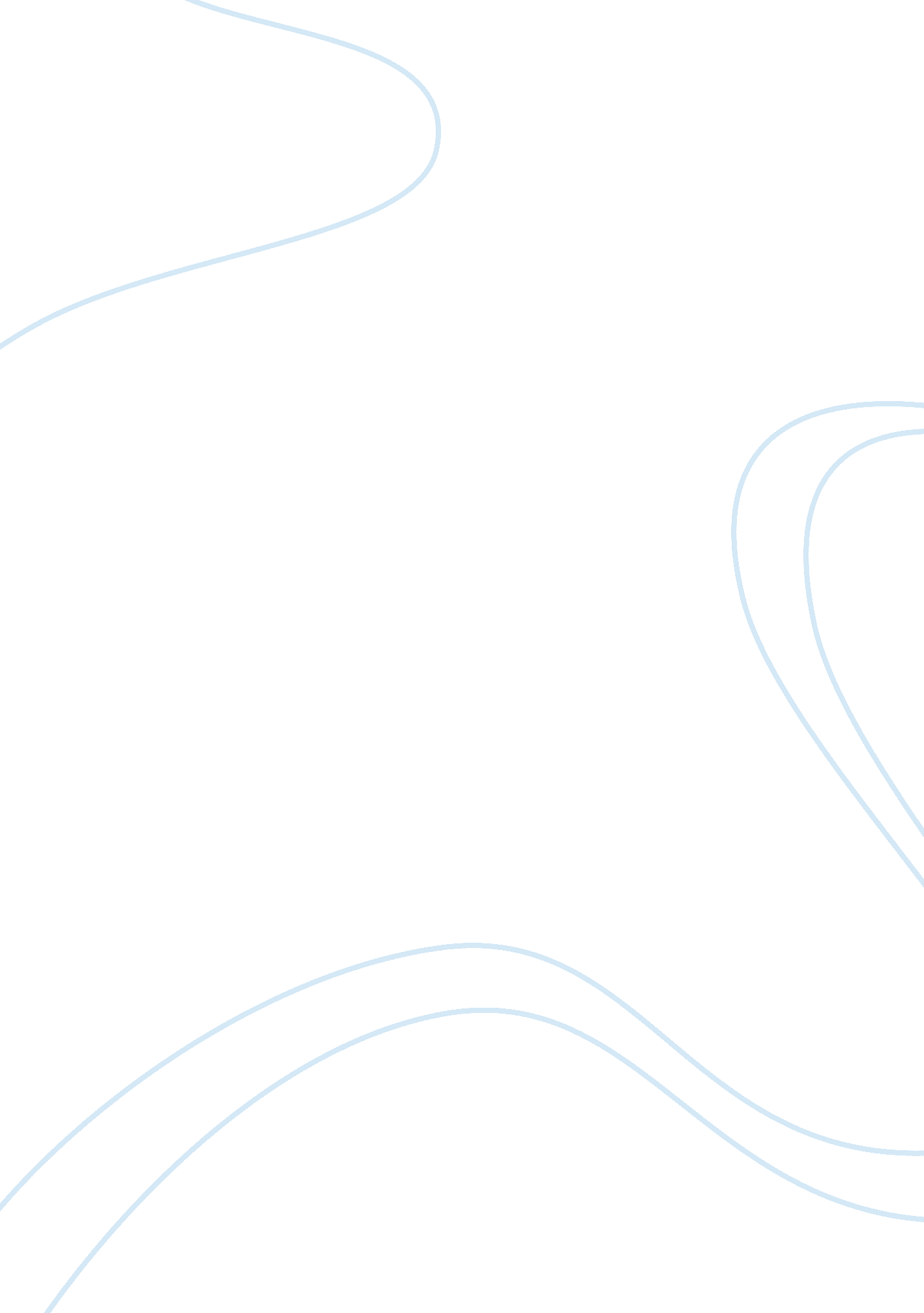 Plot diagram of rikki-tikki-tavi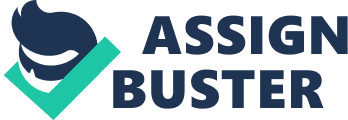 TitleRikki-Tikki-TaviAuthorRudyard KiplingPoint of View2nd personExpositionRikki is washed away from his family in a flood and is taken in by Teddy and his family. Rising Actions1. Rikki meets Darzee and Nag and Nagina, Barely escaping them 
2. Rikki Kills Kariat 
3. Rikki meets Chuchundra who tells him that a snake is in the house 
4. Rikki Kills Nag 
5. Rikki learns where Naginas eggs are 
6. Rikki dstroys all of the eggs but oneClimaxRikki fights NaginaFalling Action1. Rikki comes out of the hole without Nagina 
2. Coppersmith alerts the entire garden of the slaying of NaginaResolutionAll the creature of the garden rejoice knowing their babies are safe and that they will never be killed. No snake ever poised a threat to the garden agian. Conflicts in the StoryIndividual vs. nature 
Rikki vs. the flood 
Individual vs. Individual 
Rikki vs. Nag/Nagina 
Individual vs. Society 
Nag/Nagina vs. GardenProtagonistRikki-Tikki TaviAntagonistNag and NaginaMinor CharectersKariat, Darzee, ChuchundraPlace/LocationSegowlee cantonment, IndiaTimeIn the Past during the time the British occupied IndiaTone or Moodexciting/adventurous 
humorous/ comical ONPLOT DIAGRAM OF RIKKI-TIKKI-TAVI SPECIFICALLY FOR YOUFOR ONLY$13. 90/PAGEOrder Now 